Projekt: Hrana ni za tjavendanNAVODILA MENTORJEM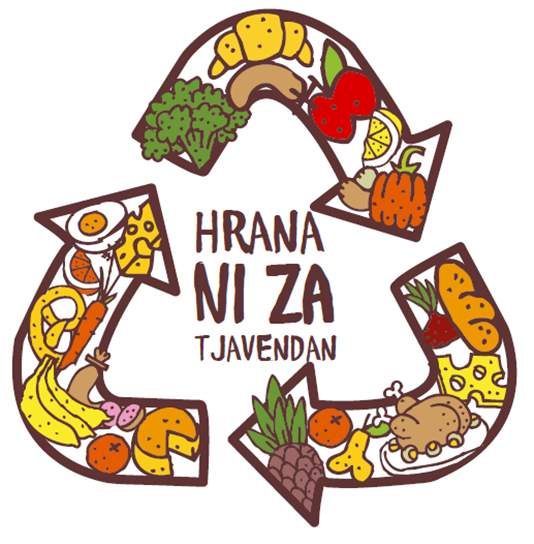 2015/2016Prvi del projekta: oktober 2015 – januar 2016Izvedba in analiza anket,posnetek stanja o hrani in zavrženi hrani na ustanovi - dnevnik zavržene hrane, 6 obveznih meritev zavržene hrane,	posnetek stanja o hrani in zavrženi hrani - dom,		periodično spremljanje količine zavržene hrane z možnostjo postavitve modela, ki bi ga šole uporabljale skozi celo leto in bi postala stalnica v izobraževalnih ustanovah,oblikovanje priporočil na sistemski ravni za posamezno ustanovo (kakšne so možne spremembe oz. možnosti prilagoditve),priprava idejnih predlogov za izvajanje aktivnosti v drugem delu projekta na sistemski ravni (na ravni vrtca oziroma šole),															priprava idejnih predlogov za izvajanje aktivnosti v drugem delu projekta za večjo ozaveščenost na področju ravnanja z odpadno hrano pri otrocih in učencih, 											priprava kotička za spremljanje meritev in predstavitev del,									oddano vmesno poročilo o prvem delu in predlog aktivnosti, ki jih bo vrtec oziroma šola izvedla za zmanjševanje količine odpadne hrane (sistemske in ozaveščevalne predloge) v jesenskem delu (rok za oddajo: 22. 1. 2016).										Drugi del projekta:  februar – junij 2016V njem vrtci, šole in druge ustanove (CŠOD, dijaški domovi) nadaljujete aktivnosti iz prvega dela. To so:posnetek stanja o hrani in odpadni hrani na ustanovi (dnevnik zavržene hrane), vsaj 6 meritev zavržene hrane po izvedenih aktivnostih,											oblikovanje priporočil na sistemski ravni za posamezno ustanovo (kakšne so možne spremembe oziroma možnosti prilagoditve),izvajanje vaših predlaganih aktivnosti na podlagi dodatnih prejetih usmeritev (na sistemski in ozaveščevalni ravni),						izvedba vaših idejnih predlogov,									priprava predstavitve v vnaprej določeni obliki (Powerpoint ali Prezi predstavitev z možnostjo priprave dodatne predstavitve v obliki kratkega filmčka, foto kolaža ali plakata, 	model spremljanja hrane v izobraževalnih ustanovah,										končno poročilo (20.5.2016),razglasitev rezultatov najboljših projektov Hrana ni za tjavendan (15.6.2016) in podelitev nagrad (september 2016).Prvi del projekta: oktober 2015 – januar 2016Priprava idejnih predlogov za izvajanje aktivnosti v drugem delu projekta na sistemski ravni (na ravni vrtca oziroma šole).                               Priprava idejnih predlogov za izvajanje aktivnosti v drugem delu projekta za večjo ozaveščenost na področju ravnanja z odpadno hrano pri otrocih in učencih.		Skupaj z otroki/učenci se pogovorite o problemu zavržene hrane v današnji družbi. Primeri:Učenci, zaposleni in starši naj izpolnijo spletno anketo (povezavo do ankete boste prejeli po elektronski pošti). Preglejte dobljene rezultate, se pogovorite o njih z učenci. Rezultati vam bodo pomagali odkriti dobre in slabe vidike ravnanja s hrano na vaši ustanovi. Na podlagi rezultatov lahko načrtujete aktivnosti. Rezultate anket ter predlagane aktivnosti podajte v prvem poročilu.Razmišljate lahko o tem, kaj vse je hrana, kje jo lahko kupimo, kdo jo prideluje, zakaj jo sploh potrebujemo … 						Pogovorite se o tem, katera živila in katere obroke otroci/učenci zaužijejo v vrtcu oz. šoli, ter katera zaužijejo doma (zajtrk, dopoldanska malica, kosilo, popoldanska malica, večerja, povečerek). Katera hrana je pri otrocih/učencih najbolj priljubljena za posamezen obrok? Ali se obroki doma in v šoli razlikujejo? Učenci naj opazujejo, kdaj na krožnikih ostaja več hrane, ter razmislijo, zakaj je temu tako.						Kaj je zavržena hrana, ter koliko menijo učenci, da se jo zavrže? Kje se zavrže več hrane - doma ali v šoli/vrtcu? Zakaj menijo, da je tako? Imate v šoli/vrtcu kompostnik, zabojnik ali sodček za odpadno hrano? Je možno hrano reciklirati, ponovno uporabiti?												Skupaj z učenci lahko izvedete intervju z delavci šole/vrtca in ostalimi učenci, ki v projektu ne sodelujejo.	Svoje ugotovitve, ključne besede… lahko učenci/otroci prikažejo s pomočjo miselnega vzorca, pesmic, spisov, risb, kolažev …, ki jih razstavite v svojem kotičku. Izdelke oz. aktivnosti učencev fotografirajte, kasneje jih boste predstavili v poročilu, uporabite jih pri izdelavi virtualne predstavitve (5-7 prosojnic) npr. PPT	.Skupaj z učenci pripravite predloge za aktivnosti v drugem delu projekta. Učencem predstavite dnevnik zavržene hrane. Razmislite, kako bi se dalo meriti zavrženo hrano. Na kakšen način bi lahko svoje vrtčevske prijatelje, sošolce, starše in zaposlene opozorili na problem ločevanja odpadkov in na problem zavržene hrane? Razmislite o dnevu obrokov brez odpadne embalaže, zeleni straži, o dnevu brez zavržene hrane itd. Pripravite opozorila, nasvete, značke, obvestila, ki bodo spodbujala k bolj preudarnemu ravnanju s hrano.Priprava kotička za spremljanje meritev in predstavitev del.V šoli/vrtcu izberite kotiček, ki bo rezerviran za vaš projekt. Dobro je, da si kotiček postavite v jedilnici ali na šolskem hodniku. Kotiček naj ima mizo, kjer boste izvajali meritve. Pripravite tudi plakat, kamor boste vrisovali podatke o odpadni hrani. Kotiček opremite s tehtnico, merilnim valjem/posodo, koši za ločevanje. Stene v kotičku boste opremili s svojimi izdelki, ki bodo nastajali tekom projekta, morda z oglasno tablo. V kotičku boste lahko imeli tudi degustacije novih jedi in živil (Poizkuševalnica). Dogajanje v kotičku redno fotografirajte. Šolski novinarji lahko napišejo članek za šolsko/lokalno glasilo.Posnetek stanja o hrani in odpadni hrani na ustanovi (dnevnik zavržene hrane). 	V prilogi vam pošiljamo Dnevnik zavržene hrane s podrobnimi navodili za mentorje v Dodatku dnevnika zavržene hrane. Dobro je, da si natančno ogledate dnevnik in dobro pripravite na meritve. Aktivnosti dnevnika zavržene hrane ali le njihov del, lahko izpolnite že v prvem delu projekta (aktivnosti so le predlogi, ki jih lahko popolnoma prilagodite, spremenite, dopolnite ...). To vam bo pomagalo k načrtovanju aktivnosti in idejnih predlogov za drugi del. Vmesno poročilo o prvem delu izvajanja projekta in predloge aktivnosti, ki jih bo v prvem delu projekta vrtec oziroma šola izvedla za zmanjševanje količine odpadne hrane (sistemske in ozaveščevalne predloge) oddajte do 22.1. 2016.Drugi del projekta:  februar – junij 2016Koraki  –  aktivnosti projekta:1. Posnetek stanja o hrani in odpadni hrani na ustanovi (dnevnik zavržene hrane – aktivnosti, ki so navedene v dnevniku ni obvezno izpeljati, aktivnosti lahko izpustite, preoblikujete, dopolnite …).	Skupaj z otroki boste vsaj šest dni spremljali količino odpadne hrane (dneve izberete sami). V dnevniku zavržene hrane lahko najdete tudi predlagane aktivnosti, ki jih po potrebi lahko spremenite, dopolnite. S pomočjo predlaganih aktivnosti bodo učenci/otroci spoznali: kdo skrbi, da hrana pride na njihove krožnike, ugotavljali bodo, da so obroki sestavljeni iz različnih živil, raziskovali, od kje vse je hrana pripotovala, razmišljali, kako se hrana pravilno shranjuje, spoznavali pomen čutil pri hranjenju in se spraševali kam gre hrana, ki nam ostane na krožniku …Izvedite najmanj šest meritev zavržene hrane. Predlagane aktivnosti, ki so navedene v dnevniku ni obvezno izpeljati, lahko jih izpustite, preoblikujete, dopolnite … Meritve lahko izvajate skozi vse leto, obvezno pa je izpeljati vsaj 12 meritev v času trajanja projekta (6 v prvem in 6 v drugem delu projekta).Dneve, na katere boste merili zavrženo hrano, lahko izberete sami. Priporočljivo je, da izberete kakšen dan, ko je na jedilniku »priljubljen obrok« otrok/učencev in dan, ko je na jedilniku hrana, za katero učenci menijo, da se jo bo zavrglo več. Meritve lahko napoveste ali pa izvedete nenapovedane meritve. Lahko določite tudi en ali več dni v tednu, na katere boste merili zavrženo hrano skozi vso šolsko leto. 	2. Oblikovanje priporočil na sistemski ravni za posamezno ustanovo -  kakšne so možne spremembe oziroma možnosti prilagoditve. Skupaj z učenci preglejte Dnevnik zavržene hrane in se pogovorite o ugotovitvah. Svoje ugotovitve lahko učenci prikažejo s pomočjo miselnih vzorcev, kratkih videoposnetkov, kolažev, fotografij… Aktivnosti fotografirajte in beležite (fotografije, članke … boste lahko priložili poročiloma).Pripravite predloge za večjo ozaveščenost na področju ravnanja z zavrženo hrano pri otrocih/ učencih.3. Izvajanje predlaganih aktivnosti  (do konca aprila) na podlagi prejetih dodatnih usmeritev (na sistemski in ozaveščevalni ravni).		Z učenci razmislite o možnih spremembah in prilagoditvah, ki bi lahko vplivale na količino zavržene hrane. Razmislite o popestritvi vaših jedilnic, o času, ki ga imajo otroci za zaužitje obroka, načrtovanju nakupa, kakovosti nakupljenih živil, velikostih porcije, jedilniku, načinu razdeljevanja hrane, preizkuševalnih kotičkih s predstavitvijo novih živil in jedi …4. Izvedba idejnih predlogov.		Učenci naj raziskujejo tudi načine ponovne uporabe živil (»reciklirani« recepti jedi, uporaba živil kot čistila ali negovalni pripomoček…). Ena od aktivnosti je tudi Reciklirana kuharija, kjer boste raziskovali recepte naših babic. Aktivnost Reciklirana kuharija vam bo prinesla dodatno točko pri zaključnem točkovanju projekta. Poizkusite izpeljati svoje ideje in opazujte odzive okolice. Je vaše ozaveščanje pripomoglo k zmanjševanju zavržene hrane, k bolj pozitivnemu odnosu do hrane, k bolj razumnemu nakupovanju živil in ponovni uporabi živil? Je ob vašem vrtu postavljen nov kompostnik? Kako se je spremenil (če se je) vaš pogled in odnos do hrane?					5. Priprava predstavitve v vnaprej določeni obliki (Powerpoint, Prezi predstavitev) z možnostjo priprave dodatne predstavitve v obliki kratkega filmčka, foto kolaža ali plakata.						Skupaj z učenci/otroki ob koncu projekta pripravite predstavitev (PowerPoint, Prezi) z možnostjo priprave dodatne predstavitve v obliki kratkega filmčka, foto kolaža, plakata … Predstavitve boste oddali z zaključnim poročilom. Svoje ugotovitve lahko delite tudi na roditeljskih sestankih. Konec maja bo strokovna komisija proučila delo in aktivnosti vsake prijavljene ustanove (delo skozi celoten natečaj) in izbrala zmagovalne ekipe. Rok za oddajo končnega poročila je 20. 5. 2016.